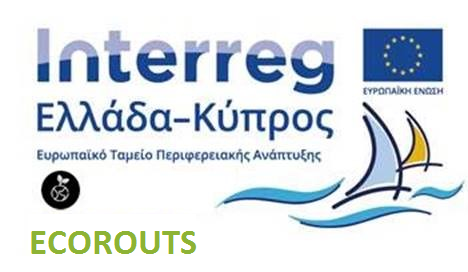 ΔΗΜΟΣ ΧΑΝΙΩΝ: ΣΥΝΑΝΤΗΣΕΙΣ ΕΡΓΟΥ (Π 1.3.2), ΔΙΑΧΕΙΡΙΣΗ ΕΡΓΟΥ (Π 1.3.3), ΙΣΤΟΣΕΛΙΔΑ ΤΟΥ ΕΡΓΟΥ, ΛΟΓΑΡΙΑΣΜΟΙ ΣΤΑ SOCIAL MEDIA (Π 2.3.1), ΕΝΗΜΕΡΩΤΙΚΟ ΥΛΙΚΟ (ΦΥΛΛΑΔΙΑ & VIDEO) (Π 2.3.2), ΚΑΤΑΧΩΡΗΣΕΙΣ ΣΤΟΝ ΤΥΠΟ (Π 2.3.3), ΕΝΗΜΕΡΩΤΙΚΕΣ ΕΚΔΗΛΩΣΕΙΣ (Π 2.3.4), ΚΑΘΟΡΙΣΜΟΣ ΣΥΝΘΗΚΩΝ ΓΙΑ ΜΕΛΛΟΝΤΙΚΗ ΕΓΚΑΤΑΣΤΑΣΗ & ΛΕΙΤΟΥΡΓΙΑ ΗΛΕΚΤΡΙΚΩΝ ΛΕΩΦΟΡΕΙΩΝ ΣΤΗΝ ΠΟΛΗ ΤΩΝ ΧΑΝΙΩΝ (Π 4.3.1), ΑΞΙΟΛΟΓΗΣΗ ΤΟΥ ΕΡΓΟΥ (5.3.2)ΑΠΑΙΤΗΣΕΙΣ-ΤΕΧΝΙΚΕΣ ΠΡΟΔΙΑΓΡΑΦΕΣΑπρίλιος 2019, Χανιά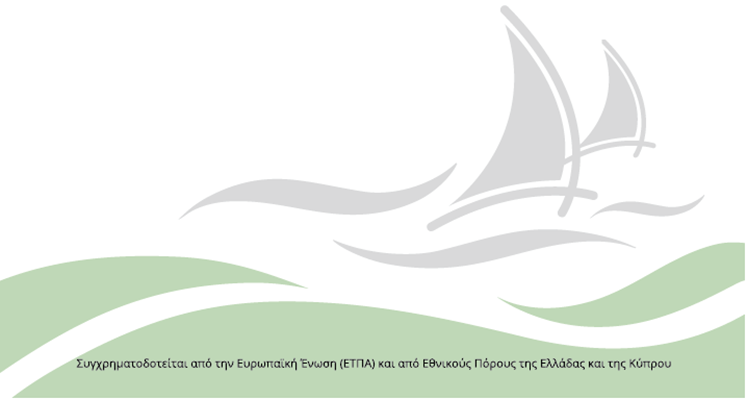 ΕΛΛΗΝΙΚΗ ΔΗΜΟΚΡΑΤΙΑ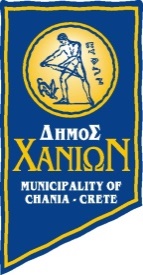 ΝΟΜΟΣ ΧΑΝΙΩΝΔΗΜΟΣ ΧΑΝΙΩΝΔΙΕΥΘΥΝΣΗ ΠΡΟΓΡΑΜΜΑΤΙΣΜΟΥΟΡΓΑΝΩΣΗΣ ΚΑΙ ΠΛΗΡΟΦΟΡΙΚΗΣΠληροφορίες: Χαράλαμπος ΛίτοςΤηλέφωνο: 28213 4161Fax: 28210 93300 e-mail: chlitos@chania.gr www.chania.gr    ΑΠΑΙΤΗΣΕΙΣ-ΤΕΧΝΙΚΕΣ ΠΡΟΔΙΑΓΡΑΦΕΣΓια την  ανάθεση των Υπηρεσιών: Συναντήσεις του έργου (Π 1.3.2),  Διαχείριση του έργου (Π 1.3.3), Ιστοσελίδα του Έργου & Λογαριασμοί στα social media (Π 2.3.1), Ενημερωτικό Υλικό (φυλλάδια & video) (Π 2.3.2), Καταχωρήσεις στον τύπο (Π 2.3.3), Ενημερωτικές Εκδηλώσεις (Π 2.3.4), Καθορισμός συνθηκών για  μελλοντική εγκατάσταση & λειτουργία ηλεκτρικών λεωφορείων στην πόλη των Χανίων (Π 4.3.1) και Αξιολόγηση του έργου (Π 5.3.2) της πράξης με ακρωνύμιο ECORouTs στο πλαίσιο του Προγράμματος Συνεργασίας INTERREG V-A «Ελλάδα - Κύπρος 2014 -2020»ΠΕΡΙΕΧΟΜΕΝΑ1) ΤΕΧΝΙΚΗ ΠΡΟΣΦΟΡΑ	4Α) ΕΛΑΧΙΣΤΕΣ ΠΡΟΫΠΟΘΕΣΕΙΣ ΙΚΑΝΟΤΗΤΑΣ – ΕΠΑΡΚΕΙΑ ΥΠΟΨΗΦΙΟΥ	4Β) ΤΕΧΝΙΚΗ ΠΕΡΙΓΡΑΦΗ ΠΑΡΕΧΟΜΕΝΩΝ ΥΠΗΡΕΣΙΩΝ	6Εγκριτικές αποφάσεις της πράξης “ECORouTs”	7Περιγραφή της πράξης ECORouTs	8Περιγραφή των δράσεων του Δήμου Χανίων στο ECORouTs	8Αναλυτικά Παραδοτέα των υπό ανάθεση υπηρεσιών	9Μεθοδολογία υλοποίησης	17Ομάδα Έργου/Σχήμα Διοίκησης της Σύμβασης	17Διάρκεια σύμβασης/Χρόνοι παράδοσης/Χρονοδιάγραμμα	17Τόπος υλοποίησης/ παροχής των υπηρεσιών	212) ΟΙΚΟΝΟΜΙΚΟ ΑΝΤΙΚΕΙΜΕΝΟ ΤΗΣ ΣΥΜΒΑΣΗΣ	21Χρηματοδότηση	21Προϋπολογισμός-εκτιμώμενη αξία	213 ) ΥΠΟΔΕΙΓΜΑ ΟΙΚΟΝΟΜΙΚΗΣ ΠΡΟΣΦΟΡΑΣ	244) ΚΡΙΤΗΡΙΑ ΑΞΙΟΛΟΓΗΣΗΣ	271) ΤΕΧΝΙΚΗ ΠΡΟΣΦΟΡΑ  Η τεχνική προσφορά του υποψηφίου, αναδόχου για την  ανάθεση των Υπηρεσιών: Συναντήσεις του έργου (Π 1.3.2),  Διαχείριση του έργου (Π 1.3.3), Ιστοσελίδα του Έργου & Λογαριασμοί στα social media (Π 2.3.1), Ενημερωτικό Υλικό (φυλλάδια & video) (Π 2.3.2), Καταχωρήσεις στον τύπο (Π 2.3.3), Ενημερωτικές Εκδηλώσεις (Π 2.3.4), Καθορισμός συνθηκών για  μελλοντική εγκατάσταση & λειτουργία ηλεκτρικών λεωφορείων στην πόλη των Χανίων (Π 4.3.1) και Αξιολόγηση του έργου (Π 5.3.2) της πράξης με ακρωνύμιο ECORouTs στο πλαίσιο του Προγράμματος Συνεργασίας INTERREG V-A «Ελλάδα - Κύπρος 2014 -2020» πρέπει να περιλαμβάνει  υποχρεωτικά τα:Α) ΕΛΑΧΙΣΤΕΣ ΠΡΟΫΠΟΘΕΣΕΙΣ ΙΚΑΝΟΤΗΤΑΣ - ΕΠΑΡΚΕΙΑ ΥΠΟΨΗΦΙΟΥΒ) ΤΕΧΝΙΚΗ ΠΕΡΙΓΡΑΦΗ ΠΑΡΕΧΟΜΕΝΩΝ ΥΠΗΡΕΣΙΩΝόπουΑ) ΕΛΑΧΙΣΤΕΣ ΠΡΟΫΠΟΘΕΣΕΙΣ ΙΚΑΝΟΤΗΤΑΣ – ΕΠΑΡΚΕΙΑ ΥΠΟΨΗΦΙΟΥΓια την ανάθεση «Υπηρεσίες Συναντήσεις του έργου (Π 1.3.2),  Διαχείριση του έργου (Π 1.3.3), Ιστοσελίδα του Έργου & Λογαριασμοί στα social media (Π 2.3.1), Ενημερωτικό Υλικό (φυλλάδια & video) (Π 2.3.2), Καταχωρήσεις στον τύπο (Π 2.3.3), Ενημερωτικές Εκδηλώσεις (Π 2.3.4), Καθορισμός συνθηκών για  μελλοντική εγκατάσταση & λειτουργία ηλεκτρικών λεωφορείων στην πόλη των Χανίων (Π 4.3.1) και Αξιολόγηση του έργου (Π 5.3.2) της πράξης με ακρωνύμιο ECORouTs στο πλαίσιο του Προγράμματος Συνεργασίας INTERREG V-A «Ελλάδα - Κύπρος 2014 -2020», εκτός από τις απαιτήσεις της σχετικής νομοθεσίας, απαραίτητα είναι συνολικά και τα κάτωθι τα οποία απαιτούνται για την επάρκεια του υποψηφίου αναδόχου:α) Επάρκεια οργανωτικής δομής και ποιότητα παρεχόμενων υπηρεσιών Οι υποψήφιοι Ανάδοχοι θα πρέπει να διαθέτουν κατάλληλη οργάνωση, δομή και μέσα, προκειμένου να διασφαλιστεί η επιτυχής και απρόσκοπτη εκτέλεση της σύμβασης καθώς και η ποιότητα των παρεχόμενων υπηρεσιών.β) Επάρκεια εμπειρίας εκτέλεσης συναφών αντικειμένωνΛόγω της πολυπλοκότητας και του ιδιαιτέρου αντικειμένου των υπηρεσιών  οι Υποψήφιοι Ανάδοχοι πρέπει να διαθέτουν κατ΄ ελάχιστον την ακόλουθη εμπειρία :Να έχουν υλοποιήσει τρία (3) τουλάχιστον ολοκληρωμένα έργα τεχνικής και διοικητικής υποστήριξης δικαιούχου στην παρακολούθηση, Διαχείριση & Συντονισμό  έργων διασυνοριακής συνεργασίας.Να έχουν υλοποιήσει ένα (1) τουλάχιστον ολοκληρωμένο έργο παροχής υπηρεσιών για τον σχεδιασμό και την εκτύπωση υλικού προβολής και ενημέρωσης συγχρηματοδοτούμενου/ ευρωπαϊκού ή διασυνοριακού έργου. Να έχουν υλοποιήσει ένα (1) τουλάχιστον ολοκληρωμένο έργο σχετικό με την επικοινωνία, την ενημέρωση/διάδοση και  προβολή αποτελεσμάτων συγχρηματοδοτούμενου/ ευρωπαϊκού ή διασυνοριακού έργου. γ) Επάρκεια Ομάδας ΈργουΟ Υποψήφιος Ανάδοχος θα πρέπει να διαθέτει Ομάδα Έργου με επιστημονική επάρκεια, εξειδίκευση και ικανότητα να ανταποκριθεί στις απαιτήσεις του Έργου. Για το σκοπό αυτό, η Ομάδα Έργου που θα απασχοληθεί θα αποτελείται κατ’ ελάχιστον από τα ακόλουθα στελέχη:Έναν Υπεύθυνο Ομάδας Έργου (Project Manager), ΠΕ- οικονομικών ή Μηχανικών με αποδεδειγμένη εμπειρία  σε 3 τουλάχιστον έργα τεχνικής υποστήριξης εταίρου για την  παρακολούθηση, τον συντονισμό και την διαχείριση διασυνοριακών συγχρηματοδοτούμενων έργων και με αποδεδειγμένη πιστοποίηση προσόντων στο πεδίο της υποστήριξης ευρωπαϊκών αναπτυξιακών προγραμμάτων. Δύο (2) στελέχη ΠΕ, που να διαθέτουν αποδεδειγμένη εμπειρία και συμμετοχή σε έργα  παρακολούθησης και διαχείρισης διασυνοριακών συγχρηματοδοτούμενων έργων.Ένα στέλεχος ΠΕ, σε αντικείμενο σχετικό με θέματα επικοινωνίας και αποδεδειγμένη εμπειρία στην προβολή / διάχυση αποτελεσμάτων συγχρηματοδοτούμενων έργων Έναν Γραφίστα, με αποδεδειγμένη εμπειρία στον σχεδιασμό ενημερωτικού υλικού προβολής και δημοσιότητας  διασυνοριακών συγχρηματοδοτούμενων  έργων.Έναν Μηχανικό Χωροταξίας Πολεοδομίας και Περιφερειακής Ανάπτυξης ή Μηχανικό παραγωγής & Διοίκησης με εμπειρία σε θέματα αναπτυξιακού σχεδιασμού ή/και ευρωπαϊκών προγραμμάτωνΈναν Διπλωματούχο ΠΕ Μηχανικό με αποδεδειγμένες γνώσεις στο αντικείμενο του σχεδιασμού, οργάνωσης και διαχείρισης συστημάτων μεταφορών και ειδική εμπειρία σε έργα ανάπτυξης συστημάτων αστικών μεταφορών, σχέδια βιώσιμης αστικής κινητικότητας, έργα αξιολόγησης συστημάτων αστικών μεταφορών και έργα συλλογής και αξιολόγησης δεδομένων για τις αστικές μεταφορές. Ειδικότερα, να διαθέτει εμπειρία σε ένα (1) τουλάχιστον ολοκληρωμένο έργο παροχής υπηρεσιών τεχνικής υποστήριξης σε Δήμους για την εκπόνηση Στρατηγικού Σχεδίου Βιώσιμης Αστικής Κινητικότητας και σε ένα (1) έργο συγχρηματοδοτούμενο από πόρους της ΕΕ με αντικείμενο τα Σχέδια Βιώσιμης Αστικής Κινητικότητας.Τεκμηρίωση των ανωτέρω 	Ο  Υποψήφιος Ανάδοχος οφείλει να τεκμηριώσει τις ανωτέρω ελάχιστες προϋποθέσεις συμμετοχής, καταθέτοντας με την Προσφορά του εντός του φακέλου “ΤΕΧΝΙΚΗ ΠΡΟΣΦΟΡΑ” τα απαιτούμενα στοιχεία τεκμηρίωσης, Σε περίπτωση που δεν υποβληθούν τα απαιτούμενα στοιχεία τεκμηρίωσης ή από τα υποβαλλόμενα δεν τεκμηριώνεται επαρκώς η συνδρομή των ελάχιστων προϋποθέσεων συμμετοχής, η προσφορά απορρίπτεται ως απαράδεκτη. Σε περίπτωση υποβολής κοινής προσφοράς, οι άνωθεν ελάχιστες προϋποθέσεις συμμετοχής πρέπει να προκύπτουν αθροιστικά από τα μέλη της ένωσης . Ειδικότερα, Α) Επάρκεια οργανωτικής δομής και ποιότητα παρεχόμενων υπηρεσιών.Απαραίτητα είναι υποχρεωτικά τα κάτωθι:Αναλυτική παρουσίαση των χαρακτηριστικών του υποψήφιου Αναδόχου (επιχειρηματική δομή τομείς δραστηριότητας και κλάδοι εξειδίκευσης, υλικοτεχνική του υποδομή, απασχολούμενο προσωπικό, ιστορικό και τα κύρια βήματα ανάπτυξης)Εν ισχύ Πιστοποίηση Συστήματος Διαχείρισης Ποιότητας ISO 9001:2015 για τις παρεχόμενες υπηρεσίες του.Εν ισχύ Πιστοποίηση Συστήματος Διαχείρισης παροχής υπηρεσιών επικοινωνίας σύμφωνα με το Πρότυπο Πιστοποιητικό ΕΛΟΤ: 1435:2009 ή αντίστοιχου. Β) Επάρκεια εμπειρίας εκτέλεσης  συναφών αντικειμένωνΑπαραίτητη η συμπλήρωση του Πίνακα συναφών έργων. Η επάρκεια θα αποδεικνύεται για κάθε έργο με την προσκόμιση της σύμβασης ταυτόχρονα με τη βεβαίωση ολοκλήρωσης του αντικειμένου της . Ο Πίνακας θα πρέπει να έχει την ακόλουθη μορφή: Γ) Επάρκεια Ομάδας ΈργουΑπαραίτητη η συμπλήρωση του Πίνακα των στελεχών και εξωτερικών συνεργατών που συμμετέχουν στην Ομάδα Έργου, σύμφωνα με το ακόλουθο υπόδειγμα:Αναλυτικά βιογραφικά σημειώματα των μελών της Ομάδας Έργου συνοδευόμενα από Υπεύθυνη Δήλωση για το αληθές τους.Σε περίπτωση που στην Ομάδα Έργου περιλαμβάνονται στελέχη που δεν συνδέονται με εξαρτημένη σχέση εργασίας με τον προσφέροντα, είναι αναγκαία η προσκόμιση υπεύθυνων δηλώσεων των προσώπων αυτών, στις οποίες θα δηλώνεται ότι υπάρχει  σχετική συμφωνία συνεργασίας με τον προσφέροντα, ότι δεν συμμετέχουν με οποιοδήποτε τρόπο σε οποιαδήποτε άλλη προσφορά για τον ίδιο διαγωνισμό και ότι αποδέχονται τους όρους του διαγωνισμού (δεν απαιτείται το γνήσιο της υπογραφής).Β) ΤΕΧΝΙΚΗ ΠΕΡΙΓΡΑΦΗ ΠΑΡΕΧΟΜΕΝΩΝ ΥΠΗΡΕΣΙΩΝΗ Τεχνική περιγραφή των παρεχόμενων υπηρεσιών (κριτήρια αξιολόγησης) πρέπει υποχρεωτικά να αποτελείται από τις κάτωθι ΕΝΟΤΗΤΕΣ λαμβάνοντας υπόψη τα αναφερόμενα στη περιγραφή παρεχομένων υπηρεσιών και να μην ξεπερνά σε έκταση τις 40 σελίδες: ΕΝΟΤΗΤΑ 1. Κατανόηση των απαιτήσεων του έργου : κατανόηση του πλαισίου, των γενικών και ειδικών θεμάτων και των απαιτήσεων του έργου, αντίληψη των ιδιαιτεροτήτων, των ειδικών ζητημάτων και των ενδεχόμενων κινδύνων, καθώς και οι τρόποι αντιμετώπισης που προτείνονται από τον διαγωνιζόμενο.ΕΝΟΤΗΤΑ 2. Μεθοδολογία και μέσα για την υλοποίηση του έργου: προτεινόμενη μεθοδολογία, κατάλληλα εργαλεία και μέσα για την υλοποίηση του έργουΕΝΟΤΗΤΑ 3. Ανάλυση του έργου σε ενότητες εργασιών: Ανάλυση του έργου σε ενότητες εργασιών και σύνδεσή τους με τα ελάχιστα απαιτούμενα παραδοτέα και το χρονοδιάγραμμαΕΝΟΤΗΤΑ 4. Δομή, Σύνθεση και Οργάνωση της Ομάδας Έργου: περιγραφή της οργάνωσης της λειτουργίας της Ομάδας Έργου, περιγραφή των αρμοδιοτήτων και καθηκόντων των στελεχών, με τρόπο ώστε να καλύπτονται όλες οι επιμέρους ανάγκες του έργου.Εγκριτικές αποφάσεις της πράξης “ECORouTs”Σε συνέχεια των κάτωθι, ο  Δήμος Χανίων συμμετέχει στην πράξη με τίτλο ”Κοινές Δράσεις για τη Δημιουργία "Πράσινων" - Περιβαλλοντικά Φιλικών Διαδρομών μέσα σε Τουριστικές Περιοχές” με ακρωνύμιο “ ECORouTs ”:Την Υπ’αριθμ.304881-ΥΔ1244/6-4-2016 Κοινή Υπουργική Απόφαση Συστήματος Διαχείρισης και Ελέγχου των Προγραμμάτων Συνεργασίας του Στόχου «ΕΥΡΩΠΑΪΚΗ ΕΔΑΦΙΚΗ ΣΥΝΕΡΓΑΣΙΑ».Τη με αρ. πρωτ. 134453/23-12-2015 Κ.Υ.Α. (Φ.Ε.Κ. 2857/τ. Β΄/28-12-2015) «Ρυθμίσεις για τις πληρωμές των Δαπανών του Προγράμματος Δημοσίων Επενδύσεων – ΠΔΕ (Τροποποίηση και αντικατάσταση της Κ.Υ.Α. 46274/26-9-2014 (Φ.Ε.Κ. 2573/τ. Β΄))»Απόφαση ΔΣ Χανίων, 489/2018, 11-07-2018 (6Θ2ΗΩΗ5-ΣΣΖ) με θέμα την: Έγκριση υλοποίησης της πράξης «Κοινές δράσεις για τη Δημιουργία Πράσινων - Περιβαλλοντικά Φιλικών Διαδρομών μέσα σε Τουριστικές Περιοχές» και ακρωνύμιο πρότασης «ECORouTs» στο πλαίσιο του Προγράμματος Συνεργασίας INTERREG V-A «Ελλάδα - Κύπρος 2014 -2020»Εγκεκριμένη Συμφωνία Εταιρικής Σχέσης (Σ.Ε.Σ.) 20/7/18 της πράξης: ”Κοινές Δράσεις για τη Δημιουργία "Πράσινων" - Περιβαλλοντικά Φιλικών Διαδρομών μέσα σε Τουριστικές Περιοχές” με ακρωνύμιο “ ECORouTs” στο πλαίσιο το προγράμματος συνεργασίας INTERREGV-A “Ελλάδα-Κύπρος 2014-2020” και το σχετικό Τεχνικό Δελτίο που αποτελεί αναπόσπαστο συνημμένο αυτήςΑπόφαση Δημάρχου Χανίων, 458/28-08-2018 (ΑΔΑ: 78Ζ3ΩΗ5-Λ33) για την ομάδα έργου της πράξης: «Κοινές δράσεις για τη Δημιουργία Πράσινων - Περιβαλλοντικά Φιλικών Διαδρομών μέσα σε Τουριστικές Περιοχές» με ακρωνύμιο «ECORouTs» στο πλαίσιο του Προγράμματος Συνεργασίας INTERREG V-A «Ελλάδα - Κύπρος 2014 -2020»Έγκριση της επιτροπής του άρθρου 4 παρ. 2β του Ν 3345/2005 του ΥΠΕΣ,  αρ. πρωτ. 1023 (25-10-2017) περί συμμετοχής του Δήμου Χανίων στην Πράξη «Κοινές δράσεις για τη Δημιουργία Πράσινων - Περιβαλλοντικά Φιλικών Διαδρομών μέσα σε Τουριστικές Περιοχές» με ακρωνύμιο «ECORouTs»Σύμβαση Χρηματοδότησης της πράξης «ECORouTs»  μεταξύ του κύριου δικαιούχου της πράξης Δήμου Ηρακλείου και της Ειδικής Υπηρεσίας Διαχείρισης Ε.Π του Στόχου «Ευρωπαϊκή Εδαφική Συνεργασία» του Υπουργείου Οικονομίας και Ανάπτυξης που ενεργεί ως Δ.Α του Προγράμματος Συνεργασίας Interreg V-A Ελλάδα – Κύπρος 2014-2020, (διαβίβαση με το υπ. αριθμ 301883/ΥΔ 4838 – 8/10/2018) Απόφαση του αναπληρωτή Υπουργού Οικονομίας και Ανάπτυξης, με αρ. 1455 /1-11-18 (ΑΔΑ 7ΖΟΙ465ΧΙ8-0ΩΜ) που αφορά την ένταξη στο ΠΔΕ 2018, στη ΣΑΕΠ-102/6 , του έργου με ονομασία  ECOROUTS - Δήμος Χανίων με Κ.Α. 2018ΕΠ10260015.Απόφαση Περιφέρειας Κρήτης με αρ. πρωτ. 312625/18-12-2019 για ορισμό υπολόγου και διαχειριστή έργου ECOROUTS για το Δήμο Χανίων με Κ.Α. 2018ΕΠ10260015. Περιγραφή της πράξης ECORouTsΗ ανάθεση των «Υπηρεσιών Συναντήσεις του έργου (Π 1.3.2),  Διαχείριση του έργου (Π 1.3.3), Ιστοσελίδα του Έργου &, Λογαριασμοί στα social media (Π 2.3.1), Ενημερωτικό Υλικό (φυλλάδια & video) (Π 2.3.2), Καταχωρήσεις στον τύπο (Π 2.3.3), Ενημερωτικές Εκδηλώσεις (Π 2.3.4), Καθορισμός συνθηκών για  μελλοντική εγκατάσταση & λειτουργία ηλεκτρικών λεωφορείων στην πόλη των Χανίων (Π 4.3.1) και Αξιολόγηση του έργου (Π 5.3.2) της πράξης με ακρωνύμιο ECORouTs στο πλαίσιο του Προγράμματος Συνεργασίας INTERREG V-A «Ελλάδα - Κύπρος 2014 -2020», εντάσσεται στο πλαίσιο της συμμετοχής του Δήμου Χανίων ως  δικαιούχος στην πράξη «Κοινές δράσεις για τη Δημιουργία Πράσινων - Περιβαλλοντικά Φιλικών Διαδρομών μέσα σε Τουριστικές Περιοχές» με ακρωνύμιο «ECORouTs» στο πλαίσιο του προγράμματος συνεργασίας INTERREG V-A “Ελλάδα-Κύπρος 2014-2020”. Αντικείμενο της πράξης είναι ο περιορισμός των επιπτώσεων που προέρχονται από τις δημόσιες μεταφορές στο φυσικό περιβάλλον και η σταδιακή αντικατάσταση των οχημάτων που χρησιμοποιούνται από του Δήμους με ηλεκτρικά οχήματα. Επίσης, η δημιουργία των κατάλληλων συνθηκών για υιοθέτηση της ηλεκτροκίνησης, τόσο στην περιοχή του έργου όσο & πέρα από εκείνη. Περιλαμβάνει την προμήθεια ηλεκτρικών οχημάτων, τη χάραξη διαδρομών σε ιστορικές και τουριστικές τοποθεσίες, τη διαμόρφωση στάσεων, και τη χρήση σύγχρονων τεχνολογιών για την εποπτεία και διαχείριση του Δημοτικού Στόλου. Περιλαμβάνει επίσης τη δημιουργία έντυπου & ηλεκτρονικού ενημερωτικού υλικού, τη διοργάνωση εκδηλώσεων με σκοπό την ευαισθητοποίηση του πληθυσμού στις πράσινες μεταφορές, Η προστιθέμενη αξία του έργου απορρέει μέσα από την εμπλοκή φορέων που συνδέονται με τον τομέα των δημόσιων μεταφορών και που αντιμετωπίζουν τις ίδιες προκλήσεις σχετικά με ανάγκη για μείωση των ρύπων που προέρχονται από αυτές.Ο γενικότερος σκοπός της πράξης «ECORouTs» είναι η ελάττωση των εκπομπών CO2 και άλλων αερίων επιβλαβών, τόσο για την ανθρώπινη υγεία, όσο και για το φυσικό περιβάλλον, και η προώθηση δράσεων που συμβάλλουν στην μείωση των περιβαλλοντικών κινδύνων προερχόμενοι από τις αστικές μεταφορές. Επιπροσθέτως, στους γενικότερους σκοπούς του έργου ανήκουν, η υιοθέτηση ΤΠΕ έτσι ώστε να βελτιωθεί η διαχείριση των μεταφορών και η υποστήριξη της διασυνοριακής περιοχής Ελλάδας - Κύπρου για την εισαγωγή φιλόδοξων μέτρων και πολιτικών μεταφοράς προς μια βιώσιμη αστική κινητικότητα, ειδικότερα μέσα σε τουριστικές περιοχές. Η δημιουργία ενός συστήματος βιώσιμης αστικής κινητικότητας μέσα σε αστικές περιοχές, με αξιοσημείωτη τουριστική κίνηση, θα συμβάλλει στην ανοικοδόμηση ενός ποιοτικού επιπέδου ζωής των μόνιμων κατοίκων & επισκεπτών. Στην Πράξη συμμετέχουν ο Δήμος Ηρακλείου, ως Κύριος Δικαιούχος, ο Δήμος Πάφου – Δικαιούχος 2, ο Δήμος Χανίων – Δικαιούχος 3 και ο Δήμος Αραδίππου – Δικαιούχος 4.Ο συνολικός προϋπολογισμός του έργου ανέρχεται στις 1.262.200,00 €, και συγχρηματοδοτείται από το Ευρωπαϊκό Ταμείο Περιφερειακής Ανάπτυξης (ΕΤΠΑ) κατά 85% και Εθνικούς Πόρους της Ελλάδας και της Κύπρου κατά 15%.Περιγραφή των δράσεων του Δήμου Χανίων στο ECORouTsΓια την επίτευξη των στόχων της πράξης και σύμφωνα με το εγκεκριμένο τεχνικό δελτίο ο Δήμος Χανίων οφείλει να υλοποιήσει μία σειρά από δράσεις, συνολικού προϋπολογισμού 137.600€, μέσα από συγκεκριμένα Πακέτα Εργασίας (Π.Ε) και Παραδοτέα.  Αυτά αφορούν κυρίως την προμήθεια ηλεκτροκίνητων αυτοκινήτων και συγκεκριμένα ενός ηλεκτρικού Μίνι Λεωφορείου για μεταφορά ΑΜΕΑ και τριών  ηλεκτροκίνητων δίκυκλων καθώς και την προμήθεια και εγκατάσταση των σταθμών φόρτισής τους. Επιπλέον, θα καθοριστούν οι συνθήκες για μελλοντική εγκατάσταση και λειτουργία ηλεκτρικών λεωφορείων στην πόλη των Χανίων. Παράλληλα, θα υλοποιηθούν δράσεις διαχείρισης, δημοσιότητας και πληροφόρησης καθώς και αξιολόγησης της Πράξης. Ειδικότερα ο Δήμος Χανίων συμμετέχει στα παρακάτω Παραδοτέα με συνολικό προϋπολογισμό ύψους  137.600,00€:1.3.2 	Συναντήσεις του έργου1.3.3	Διαχείριση έργου1.3.4	Πιστοποίηση Δαπανών2.3.1	Ιστοσελίδα του Έργου, Λογαριασμοί στα social media2.3.2	Ενημερωτικό Υλικό (φυλλάδια & video)2.3.3	Καταχωρήσεις στον τύπο2.3.4 	Ενημερωτικές Εκδηλώσεις3.3.1	Προμήθεια ηλεκτροκίνητων αυτοκινήτων & εγκατάσταση σταθμών φόρτισής τους4.3.1	Καθορισμός συνθηκών για  μελλοντική εγκατάσταση & λειτουργία ηλεκτρικών λεωφορείωνστην πόλη των Χανίων 5.3.1	Συμπληρωματική Εκπαίδευση οδηγών/τεχνικών στη χρήση/συντήρηση ηλεκτροκίνητων οχημάτων 5.3.2	Αξιολόγηση του έργου5.3.3	Τελικό Συνέδριο Αναλυτικά Παραδοτέα των υπό ανάθεση υπηρεσιώνΗ ανάθεση των συγκεκριμένων «Υπηρεσιών Συναντήσεις του έργου (Π 1.3.2),  Διαχείριση του έργου (Π 1.3.3), Ιστοσελίδα του Έργου & Λογαριασμοί στα social media (Π 2.3.1), Ενημερωτικό Υλικό (φυλλάδια & video) (Π 2.3.2), Καταχωρήσεις στον τύπο (Π 2.3.3), Ενημερωτικές Εκδηλώσεις (Π 2.3.4), Καθορισμός συνθηκών για  μελλοντική εγκατάσταση & λειτουργία ηλεκτρικών λεωφορείων στην πόλη των Χανίων (Π 4.3.1) και Αξιολόγηση του έργου (Π 5.3.2) της πράξης με ακρωνύμιο ECORouTs στο πλαίσιο του Προγράμματος Συνεργασίας INTERREG V-A «Ελλάδα - Κύπρος 2014 -2020», εντάσσεται στα πλαίσια της της πράξης «Κοινές δράσεις για τη Δημιουργία Πράσινων - Περιβαλλοντικά Φιλικών Διαδρομών μέσα σε Τουριστικές Περιοχές» με ακρωνύμιο «ECORouTs» του προγράμματος συνεργασίας INTERREG V-A “Ελλάδα-Κύπρος 2014-2020”, στην οποία συμμετέχει ο Δήμος Χανίων ως Δικαιούχος 3.Ειδικότερα, οι εν λόγω υπηρεσίες αφορούν στα Πακέτα Εργασία - ΠΕ1, ΠΕ2 ΠΕ4 και ΠΕ 5, ήτοι:Υπηρεσίες διοργάνωσης τεχνικής συνάντησης του έργου (Π 1.3.2),  Υπηρεσίες επιστημονικής υποστήριξης για τη διαχείριση, την παρακολούθηση και το συντονισμό του έργου (Π 1.3.3), Υπηρεσίες δημιουργίας ιστοσελίδας και των μέσω κοινωνικής δικτύωσης του έργου (Π 2.3.1), Υπηρεσίες σχεδιασμού και παραγωγής ενημερωτικού υλικού (φυλλάδια & video) (Π 2.3.2), Υπηρεσίες καταχωρήσεων στον τύπο (Π 2.3.3), Υπηρεσίες διοργάνωσης μιας (1) ενημερωτικής εκδήλωσης (Π 2.3.4), Υπηρεσίες καθορισμού συνθηκών για  μελλοντική εγκατάσταση & λειτουργία ηλεκτρικών λεωφορείων στην πόλη των Χανίων (Π 4.3.1) και Υπηρεσίες αξιολόγησης του έργου (Π 5.3.2). Πιο συγκεκριμένα, υπό τον επιτελικό και ευρύτερο συντονιστικό ρόλο του Δήμου Χανίων, ως Αναθέτουσας Αρχής, ο Ανάδοχος καλείται, από την ημερομηνία υπογραφής της σύμβασης και έως τη λήξη της Πράξης να παρέχει τις παρακάτω υπηρεσίες που χωρίζονται σε τέσσερις διακριτές ομάδες: Ομάδα Α: Υπηρεσίες Διαχείρισης και Συντονισμού έργου της Πράξης «ECORouTs» (Παραδοτέα  1.3.2 και 1.3.3) Ενότητα Α.1 Υπηρεσίες διοργάνωσης τεχνικής συνάντησης του έργου (Π 1.3.2)Οι συγκεκριμένες υπηρεσίες αφορούν στην υποστήριξη του Δήμου Χανίων στην διοργάνωση και υλοποίηση της τεχνικής συνάντησης που έχει αναλάβει στα πλαίσια της Πράξης «ECORouTs», του Προγράμματος  Συνεργασίας INTERREG V-A Ελλάδα – Κύπρος 2014-2020».Ειδικότερα, ο ανάδοχος θα αναλάβει τη διοργάνωση της τεχνικής συνάντησης της Πράξης που θα πραγματοποιηθεί στα Χανιά.Στις επιμέρους εργασίες της Ενότητας  Α.1 περιλαμβάνονται:Σχεδίαση και αποστολή προσκλήσεωνΔημοσιεύσεις αναγγελίας της τεχνικής συνάντησης στον τύπο και προβολή της σε τοπικά ΜΜΕ (Δελτία Τύπου Συνάντησης)Σχεδίαση περιεχομένου, παραγωγή και εκτύπωση προγράμματος συνάντησης και παρουσιολογίουΦιλοξενία συμμετεχόντων (Παράθεση καφέ και ελαφρύ γεύμα, διανομή ντοσιέ και υλικού συνάντησης) Παραδοτέα Ενότητας Α.1:Οι παραχθείσες υπηρεσίες και τα παραδοτέα στο πλαίσιο της συνάντησης θα κωδικοποιούνται στη Συγκεντρωτική Έκθεση Πεπραγμένων της συνάντησης, που θα πρέπει να υποβάλλεται με την λήξη της και θα συνοδεύεται από τα απαραίτητα αποδεικτικά στοιχεία (υλικό τεκμηρίωσης της συνάντησης συμπεριλαμβανομένου του υλικού από τις επιμέρους εργασίες που αναφέρεται παραπάνω καθώς και φωτογραφικού υλικού, παρουσιάσεις εταίρων κλπ). Ενότητα Α.2 Υπηρεσίες επιστημονικής υποστήριξης για τη διαχείριση, την παρακολούθηση και το συντονισμό του έργου (Π 1.3.3)Οι συγκεκριμένες υπηρεσίες αφορούν στην επιστημονική και τεχνική υποστήριξη και βοήθεια του Δήμου Χανίων (Δικαιούχος 3), στην  ανάληψη και διεκπεραίωση των απαιτούμενων εργασιών παρακολούθησης, διαχείρισης και συντονισμού των δράσεων της Πράξης «ECORouTs», του Προγράμματος Συνεργασίας INTERREG V-A Ελλάδα – Κύπρος 2014-2020».Η παρακολούθηση της πορείας της πράξης θα γίνεται σε εξαμηνιαία βάση όπου ο Δήμος Χανιών θα πρέπει να αποστέλλει εγκαίρως όλα τα απαραίτητα στοιχεία  στον  Κύριο Δικαιούχο (ΚΔ) που έχει και την τελική ευθύνη για τη σύνταξη και αποστολή της αναφοράς προόδου φυσικού και οικονομικού για όλους τους εταίρους. Οι αναφορές προόδου υποβάλλονται από τον Κύριο Δικαιούχο έως 20 Ιουνίου κάθε έτους για την περίοδο Δεκέμβριος – Μάιος και έως τις 20 Δεκεμβρίου κάθε έτους για την περίοδο Ιούνιος – Νοέμβριος. Ο Δήμος Χανίων θα πρέπει να υποβάλλει όλα τα απαραίτητα στοιχεία και τα συνοδευτικά αρχεία στο Κ.Δ 10 ημέρες νωρίτερα. Η διαχείριση και ο συντονισμός, αφορά στην οργάνωση των απαιτήσεων της πράξης στα πλαίσια των δραστηριοτήτων που πραγματοποιούνται από το Δήμο Χανίων. Ενδεικτικές επιμέρους εργασίες είναι:Συλλογή πληροφοριών για τις αναφορές προόδου και προετοιμασία φακέλων πιστοποίησης δαπανών για τις δραστηριότητες που υλοποιήθηκαν από τον εταίρο Οριζόντια παρακολούθηση των δραστηριοτήτων που πραγματοποιούνται από τον εταίρο.Παρακολούθηση χρονοδιαγράμματος των παραδοτέων που εκτελούνται.Διαχείριση αιτημάτων πληρωμής Αναδόχων και διαχείριση τιμολογίων.Αιτήματα πληρωμής στην ΚτΓ του Προγράμματος Διασυνοριακής Συνεργασίας Ελλάδα – Κύπρος 2014 – 2020.Αιτήματα Τροποποίησης Προετοιμασία για τις πιστοποιήσεις δαπανών. Υποστήριξη στις εκθέσεις πορείας Σύνταξη, υποβολή και καταχώρηση στο Ολοκληρωμένο Πληροφοριακό Σύστημα (OPS) των  αναφορών προόδου, των αιτημάτων κατανομής πιστώσεων και επαληθεύσεωνΕνημέρωση έντυπου και ηλεκτρονικού αρχείου της πράξηςΕνημέρωση του έγγραφου προγραμματισμού & παρακολούθησης διαγωνισμών και παραδοτέωνΥποστήριξη της Αναθέτουσας Αρχής στην προετοιμασία συμμετοχής της στις τεχνικές συναντήσεις της πράξης (π.χ. προετοιμασία παρουσιάσεων).Επικοινωνία με τους εκπροσώπους του Δήμου Χανίων για θέματα οργάνωσης, διαχείρισης και υλοποίησης της πράξης καθώς και με το εταιρικό σχήμα διαμέσου του Κύριου Δικαιούχου της Πράξης.Το εύρος επέκτασης του περιεχομένου επιμέρους εργασιών ανά περίπτωση και πέρα από αυτά που καταγράφονται στην παραπάνω λίστα, θα εξαρτηθεί από τυχόν  πρόσθετες απαιτήσεις που μπορεί να προκύψουν κατά την υλοποίηση της πράξης  και θα γίνεται πάντα σε συνεννόηση με την Αναθέτουσα Αρχή – Δήμο Χανίων.Παραδοτέα Ενότητα ς Α2:Οι ανωτέρω παραχθείσες υπηρεσίες και τα παραδοτέα θα κωδικοποιούνται σε Εξαμηνιαίες Εκθέσεις Αναφοράς του Αναδόχου, που θα πρέπει να υποβάλλονται στο τέλος κάθε εξαμήνου αναφοράς της Πράξης από την υπογραφή της Σύμβασης, θα συνοδεύονται από τα απαραίτητα αποδεικτικά στοιχεία και θα περιέχουν την αναλυτική παρουσίαση των συμβατικών υπηρεσιών του Συμβούλου που παρασχέθηκαν στο διάστημα αναφοράς. Συνολικά θα παραδοθούν τέσσερις (4) εξαμηνιαίες εκθέσεις ενώ σε περίπτωση παράτασης της λήξης του έργου θα προστεθούν αντίστοιχα μία ή δύο ακόμη. Το εύρος επέκτασης του περιεχομένου των παραδοτέων ανά περίπτωση και πέρα από αυτά που καταγράφονται παραπάνω, θα εξαρτηθεί από τυχόν  πρόσθετες απαιτήσεις που μπορεί να προκύψουν κατά την υλοποίηση της πράξης  και θα γίνεται πάντα σε συνεννόηση με την Αναθέτουσα Αρχή – Δήμο Χανίων.Ομάδα Β: Υπηρεσίες δημοσιότητας και Πληροφόρησης της Πράξης «ECORouTs» (Παραδοτέα 2.3.1, 2.3.2, 2.3.3 & 2.3.4) Ενότητα Β.1: Υπηρεσίες δημιουργίας ιστοσελίδας και των μέσω κοινωνικής δικτύωσης του έργου (Π 2.3.1)Οι υπηρεσίες εντάσσονται στο Πακέτο Εργασίας 2 «Πληροφόρηση και Δημοσιότητα», και αφορούν στο Παραδοτέο 2.3.1. Ιστοσελίδα του Έργου, Λογαριασμοί στα social media  που έχει αναλάβει να υλοποιήσει ο Δήμος Χανιών. Στο πλαίσιο αυτό θα δημιουργηθεί η επίσημη ιστοσελίδα του έργου και λογαριασμοί στα μέσα κοινωνικής δικτύωσης (facebook, twitter), που θα περιλαμβάνουν πληροφορίες για το έργο, τα παραδοτέα του και θα δίνεται η δυνατότητα για ενημέρωση του κοινού σχετικά με τα αποτελέσματά του και τις επερχόμενες δράσεις του. Για τις υπηρεσίες της ομάδας Β ο  Υποψήφιος Ανάδοχος θα πρέπει να λάβει υπόψη και να τηρεί τους κανόνες και τις οδηγίες που αναφέρονται τον Οδηγό Δημοσιότητας για τους τελικούς Δικαιούχους καθώς και στα έγγραφα της Πράξης «ECORouTs» (Σύμβαση Χρηματοδότησης, Συμφωνία Εταιρικής Συνεργασίας και Τεχνικό Δελτίο Πράξης).ΤΕΧΝΙΚΑ ΧΑΡΑΚΤΗΡΙΣΤΙΚΑ ΤΗΣ ΙΣΤΟΣΕΛΙΔΑΣ ΤΟΥ ΕΡΓΟΥΗ ιστοσελίδα θα δημιουργηθεί  για την υποστήριξη και προώθηση του έργου, η ιστοσελίδα θα δημιουργηθεί με το σκεπτικό της παρουσίασης και ενημέρωσης σχετικά με τις προσφερόμενες υπηρεσίες και εφαρμογές του έργου.Η ανάπτυξη της διαδικτυακής πύλης (ιστοσελίδας) θα γίνει με γνώμονα την ευχρηστία και ευκολία πλοήγησης και αναζήτησης των προσφερόμενων υπηρεσιών και πληροφοριών, σύμφωνα με τις βασικές αρχές αλληλεπίδρασης χρήστη – υπολογιστή. Σκοπός της συγκεκριμένης κατεύθυνσης είναι η δημιουργία ενός φιλικού περιβάλλοντος διεπαφής (user interface) με το χρήστη. Βασικά χαρακτηριστικά που θα ληφθούν σοβαρά υπόψη κατά το σχεδιασμό είναι η ομοιομορφία, η ευκολία πλοήγησης, η αναγνωσιμότητα κ.α. Επιπρόσθετα, θα παρέχονται εξελιγμένες μέθοδοι διάθεσης και διαχείρισης του περιεχομένου μέσα από διεπαφή Παγκόσμιου Ιστού για την υποστήριξη των διαχειριστώνΤο υπό ανάπτυξη σύστημα θα αποτελείται από τα παρακάτω επιμέρους τμήματα:Υποσύστημα πληροφόρησης και παροχής υπηρεσιών (front-end)Υποσύστημα διαχείρισης και δημοσίευσης πληροφοριών (back-end)Η δικτυακή πύλη αποτελεί το σημείο αναφοράς όλων των ψηφιακών υπηρεσιών - εργαλείων και διαθέτει χαρακτηριστικά και λειτουργίες που να επιτρέπουν:Τη διαχείριση χρηστώνΤην διαχείριση και δημοσίευση περιεχομένου. Την διαχείριση και ενοποίηση εφαρμογών.Δημιουργία μοναδικής εμφάνισης για την ιστοσελίδα - γραφιστική επιμέλεια. Διεπαφή βασισμένη σε τεχνολογίες Διαδικτύου. Μοναδικό σημείο εισόδου. Προσβασιμότητα σε ΑμΕΑΕιδικότερα σχετικά με την προσβασιμότητα σε ΑμΕΑ, η ιστοσελίδα θα είναι συμμορφωμένη  με τις Οδηγίες για την Προσβασιμότητα του Περιεχομένου του Ιστού, έκδοση 2.0 (Web Content Accessibility Guidelines 2.0) του διεθνή οργανισμού World Wide Web Consortium (W3C).Παραδοτέα Ενότητα ς Β.1:Δημιουργία ιστοσελίδας έργουΔημιουργία σελίδων κοινωνικής δικτύωσης του έργου (Facebook, Twitter)Ενότητα Β.2: Υπηρεσίες σχεδιασμού και παραγωγής ενημερωτικού υλικού (φυλλάδια & video) (Π 2.3.2)Ο Δήμος Χανίων στο πλαίσιο του παραδοτέου 2.3.2 «Ενημερωτικό Υλικό» έχει αναλάβει τη δημιουργία ενημερωτικών φυλλαδίων, folders, μπλοκ σημειώσεων, αφισών και  banners που θα φέρουν τον τίτλο και το λογότυπο του έργου, καθώς επίσης και το λογότυπο του Προγράμματος. ΤΕΧΝΙΚΕΣ ΠΡΟΔΙΑΓΡΑΦΕΣ ΕΝΗΜΕΡΩΤΙΚΟΥ ΥΛΙΚΟΥΕνημερωτικά φυλλάδια (τρίπτυχα, A4, velvet, έγχρωμα, 130gr, εκτύπωση και στις δύο πλευρές, συμπεριλαμβανομένου του σχεδιαστικού κόστους), 200 τεμάχιαFolders (A4, velvet, έγχρωμα, 350gr, συμπεριλαμβανομένου του σχεδιαστικού κόστους), 100 τεμάχιαΜπλοκ σημειώσεων (A4, έγχρωμα, 50σέλιδα, συμπεριλαμβανομένου του σχεδιαστικού κόστους), 100 τεμάχιαΑφίσες (50x70, έγχρωμες, εκτύπωση σε μια πλευρά, illustration, 200gr, συμπεριλαμβανομένου του σχεδιαστικού κόστους), 50 τεμάχιαBanners (διαστάσεις 0,85*2,05, συμπεριλαμβανομένου του σχεδιαστικού κόστους), 2 roll upsVideo διάρκειας 2 λεπτών Παραδοτέα Ενότητα ς Β.2:200 Ενημερωτικά φυλλάδια 100 Folders 100 Μπλοκ σημειώσεων 50 Αφίσες 2 roll ups Banners Video διάρκειας 2 λεπτώνΕνότητα Β.3: Υπηρεσίες καταχωρήσεων στον τύπο (Π 2.3.3)Οι υπηρεσίες εντάσσονται στο Παραδοτέο 2.3.3 «Καταχωρήσεις στον Τύπο» και αφορούν στη δημοσίευση/ καταχώρηση δυο (2) ενημερωτικών και απολογιστικών δελτίων τύπου για την υλοποίηση της Πράξης στον τοπικό και περιφερειακό τύπο. Οι καταχωρήσεις θα είναι ασπρόμαυρες και θα καταλαμβάνουν το ¼ της σελίδας του εντύπου.Παραδοτέα Ενότητα ς Β.3:Μια (1) ενημερωτική και απολογιστική καταχώρηση στον τοπικό τύποΜια (1) ενημερωτική και απολογιστική καταχώρηση στον περιφερειακό τύποΕνότητα Β.4: Υπηρεσίες διοργάνωσης μίας (1) ενημερωτικής εκδήλωσης (Π 2.3.4)Οι συγκεκριμένες υπηρεσίες αφορούν στην υποστήριξη του Δήμου Χανίων στην διοργάνωση και υλοποίηση μιας ενημερωτικής εκδήλωσης (infoday) στην ελληνική επιλέξιμη περιοχή, που έχει αναλάβει στα πλαίσια της Πράξης «ECORouTs», του Προγράμματος  Συνεργασίας INTERREG V-A Ελλάδα – Κύπρος 2014-2020».Ειδικότερα, ο ανάδοχος θα αναλάβει τη διοργάνωση μιας (1) ενημερωτικής εκδήλωσης (infoday) με σκοπό την διάχυση των στόχων και αποτελεσμάτων της πράξης σε τοπικό αλλά και διασυνοριακό επίπεδο και την ευαισθητοποίηση του κοινού σε θέματα περιβαλλοντικά φιλικών μεταφορών. Στις επιμέρους εργασίες της Ενότητας Β.3 περιλαμβάνονται:Σχεδίαση, εκτύπωση και διανομή προσκλήσεωνΕνημερωτικό και Απολογιστικό δελτίο Τύπου εκδήλωσης)Σχεδίαση περιεχομένου, παραγωγή και εκτύπωση προγράμματος εκδήλωσης και παρουσιολογίουΦιλοξενία συμμετεχόντων (Προετοιμασία και δέσμευση αίθουσας, παράθεση καφέ και μικρού μπουφέ υποδοχής, οπτικοακουστικός εξοπλισμός, διανομή ντοσιέ και υλικού εκδήλωσης, γραμματειακή υποστήριξη, φωτογράφηση) Παραδοτέο Ενότητα ς Β.4:Οι παραχθείσες υπηρεσίες και τα παραδοτέα στο πλαίσιο της εκδήλωσης θα κωδικοποιούνται στη Συγκεντρωτική Έκθεση πεπραγμένων εκδήλωσης, που θα πρέπει να υποβάλλεται με την λήξη της και θα συνοδεύεται από τα απαραίτητα αποδεικτικά στοιχεία (υλικό τεκμηρίωσης της εκδήλωσης συμπεριλαμβανομένου του υλικού από τις επιμέρους εργασίες που αναφέρεται παραπάνω). Ομάδα Γ: Ανάπτυξη ολοκληρωμένου συστήματος διαχείρισης πράσινης κινητικότητας (Παραδοτέο 4.3.1) Οι συγκεκριμένες υπηρεσίες αφορούν στην υποστήριξη του Δήμου Χανίων στο πλαίσιο του Παραδοτέου 4.3.1 «Καθορισμός συνθηκών για  μελλοντική εγκατάσταση & λειτουργία ηλεκτρικών λεωφορείων στην πόλη των Χανίων». Σκοπός του παραδοτέου είναι η διερεύνηση της μελλοντικής εγκατάστασης και λειτουργίας ηλεκτρικών λεωφορείων στην πόλη των Χανίων. Το παραδοτέο θα περιλαμβάνει: Διάγνωση αναγκών για τη πόλη των Χανίων και ειδικότερα το ιστορικό του κέντρο, αναφορικά με την υιοθέτηση φιλικότερων προς το περιβάλλον μέσων μαζικής μετακίνησης Έρευνα σχετικά με τις κατηγορίες λεωφορείων χαμηλών ή μηδενικών ρύπων (ηλεκτροκίνητων, υβριδικών κ.α.)Έρευνα αγοράς και αξιολόγηση προδιαγραφών των ηλεκτρικών αστικών λεωφορείων και προτάσεις για την δρομολόγηση τους, Καθορισμός τεχνικών προδιαγραφών και κοστολόγηση του απαιτούμενου εξοπλισμού Καθορισμός της τοποθεσίας των σταθμών φόρτισης των ηλεκτρικών λεωφορείων, Βιωσιμότητα λειτουργίας και εκτίμηση μείωσης των εκπομπών αέριων ρύπωνΠαραδοτέο Ομάδας Γ:Καθορισμός συνθηκών για  μελλοντική εγκατάσταση & λειτουργία ηλεκτρικών λεωφορείων στην πόλη των ΧανίωνΟμάδα Δ: Πιλοτική λειτουργία και αξιολόγηση (Παραδοτέο 5.3.2) Οι συγκεκριμένες υπηρεσίες αφορούν στην υποστήριξη του Δήμου Χανίων στο πλαίσιο του Παραδοτέου 5.3.2, «Αξιολόγηση του έργου» και συγκεκριμένα στο να παρουσιάσει τα οφέλη που προέκυψαν από την συμμετοχή του στις δράσεις του έργου και από την προμήθεια των ηλεκτροκίνητων οχημάτων για το προσωπικό του Δήμου και για ΑμΕΑ.Οι βασικοί άξονες της μελέτης θα είναι: Καταγραφή και Ανάλυση της Προηγούμενης Κατάστασης (πριν την εισαγωγή των ηλεκτροκίνητων οχημάτων)Καταγραφή και Ανάλυση της Υφιστάμενης Κατάστασης  Αποτύπωση και Αξιολόγηση των αποτελεσμάτων του έργου μετά την ολοκλήρωσή τουςH δράση της αξιολόγησης του έργου θα δομηθεί ως εξής:Μια (1) ενδιάμεση έκθεση στην οποία θα αναλύεται το πλαίσιο της μεθοδολογικής προσέγγισης, η οποία θα ακολουθηθεί με σκοπό την εξαγωγή συμπερασμάτων για τις δράσεις του έργου, καθώς επίσης και των εργαλείων (π.χ. δομημένα ερωτηματολόγια προς συμπλήρωση από το προσωπικό του Δήμου που θα κάνουν χρήση των υπηρεσιών του, συνεντεύξεις κ.α.). Μια (1) τελική έκθεση κατά την οποία θα πρέπει να περιγράφεται όλη η διαδικασία συλλογής και επεξεργασίας των δεδομένων και θα παρουσιάζονται τα αποτελέσματα σχετικά με τις υλοποιημένες δράσεις του έργου. Η καταγραφή των αποτελεσμάτων θα αφορά την αποτελεσματικότητα λειτουργίας των ηλεκτροκίνητων οχημάτων του Δήμου Χανίων. Παραδοτέα Ομάδας Δ:Μια (1) Ενδιάμεση Έκθεση ΑξιολόγησηςΜια (1) Τελική Έκθεση ΑξιολόγησηςΜεθοδολογία υλοποίησηςΚατά την υλοποίηση της πράξης  ο Υποψήφιος Ανάδοχος θα πρέπει να λάβει υπόψη και να τηρεί τους κανόνες και τις οδηγίες που αναφέρονται στην Εξειδίκευση Οδηγιών για τις διαδικασίες υλοποίησης των πράξεων  και την επιλεξιμότητα των δαπανών των Προγραμμάτων ΕΤΠΑ Ευρωπαϊκής Εδαφικής Συνεργασίας, στον Οδηγό του Προγράμματος, στον Οδηγό Επαλήθευσης Δαπανών, στην Επικοινωνιακή Στρατηγική του Προγράμματος, τον Οδηγό Δημοσιότητας για τους Δικαιούχους καθώς και στα έγγραφα της Πράξης «ECORouTs» (Σύμβαση Χρηματοδότησης, Συμφωνία Εταιρικής Συνεργασίας και Τεχνικό Δελτίο Πράξης). Επιπλέον, για τους σκοπούς υλοποίησης του έργου και για την ορθή και έγκαιρη εκτέλεσή του, ο Ανάδοχος θα πρέπει να έχει διαθέτει φυσική παρουσία στα γραφεία της Αναθέτουσας Αρχής όποτε  αυτό απαιτηθεί από την Αναθέτουσα  Αρχή Ομάδα Έργου/Σχήμα Διοίκησης της ΣύμβασηςΟ Υποψήφιος Ανάδοχος θα πρέπει να διαθέτει Ομάδα Έργου με επιστημονική επάρκεια, εξειδίκευση και ικανότητα να ανταποκριθεί στις απαιτήσεις του Έργου, όπως αυτή περιγράφεται στις ΕΛΑΧΙΣΤΕΣ ΠΡΟΫΠΟΘΕΣΕΙΣ ΙΚΑΝΌΤΗΤΑΣ - ΕΠΑΡΚΕΙΑ ΥΠΟΨΗΦΙΟΥ. Ο Υπεύθυνος Ομάδας Έργου (Project Manager) θα είναι το σημείο επαφής και επικοινωνίας με την Αναθέτουσα ΑρχήΔιάρκεια σύμβασης/Χρόνοι παράδοσης/Χρονοδιάγραμμα Η ανάθεση των προαναφερόμενων υπηρεσιών συνολικά θα διαρκέσει από την υπογραφή της Σύμβασης, μεταξύ του Αναδόχου και της Αναθέτουσας Αρχής, έως τις 31/3/2021, και δύναται να παραταθεί με αντίστοιχη παράταση του έργου μέχρι το αργότερο τις 31/12/2023 ημερομηνία την οποία δεν μπορεί να υπερβεί η υλοποίηση της πράξης «ECORouTs» σύμφωνα με την υπογεγραμμένη σύμβαση χρηματοδότησης. Το χρονοδιάγραμμα υλοποίησης δύναται να τροποποιηθεί έπειτα από αιτιολογημένη αίτηση του αναδόχου ή της αναθέτουσας αρχής. Για την περίπτωση παράτασης θα ακολουθηθεί η προβλεπόμενη διαδικασία του Ν. 4412/2016, ενώ σε κάθε περίπτωση θα προηγηθεί η σύμφωνη γνώμη του επικεφαλής εταίρου και εφόσον απαιτείται η σύμφωνη γνώμη της ΚτΓ του Προγράμματος Διασυνοριακής Συνεργασίας Ελλάδα – Κύπρος 2014 – 2020.Η εκτέλεση των επιμέρους Δράσεων από τον Ανάδοχο είναι δυνατό να μεταβάλλεται χρονικά, μετά από κοινή έγγραφη συμφωνία. Οι λεπτομέρειες και το ακριβές Χρονοδιάγραμμα Υλοποίησης για κάθε Στάδιο θα καθορίζονται στη Σύμβαση που θα υπογραφεί με τον Ανάδοχο και στη βάση του κάτωθι πλαισίου, το οποίο θα πρέπει να τηρηθεί και στις «Τεχνικές Προσφορές» των Προσφερόντων.Τόπος υλοποίησης/ παροχής των υπηρεσιώνΟ Ανάδοχος θα παρέχει τις υπηρεσίες του στην έδρα εγκατάστασης του. Για τους σκοπούς υλοποίησης της πράξης και για την ορθή και έγκαιρη εκτέλεσή του, ο Ανάδοχος θα πρέπει να έχει φυσική παρουσία στα γραφεία της Αναθέτουσας Αρχής, όποτε απαιτηθεί. 2) ΟΙΚΟΝΟΜΙΚΟ ΑΝΤΙΚΕΙΜΕΝΟ ΤΗΣ ΣΥΜΒΑΣΗΣΧρηματοδότησηΗ ανάθεση των «Υπηρεσιών Συναντήσεις του έργου (Π 1.3.2),  Διαχείριση του έργου (Π 1.3.3), Ιστοσελίδα του Έργου, Λογαριασμοί στα social media (Π 2.3.1), Ενημερωτικό Υλικό (φυλλάδια & video) (Π 2.3.2), Καταχωρήσεις στον τύπο (Π 2.3.3), Ενημερωτικές Εκδηλώσεις (Π 2.3.4), Καθορισμός συνθηκών για  μελλοντική εγκατάσταση & λειτουργία ηλεκτρικών λεωφορείων στην πόλη των Χανίων (Π 4.3.1) και Αξιολόγηση του έργου (Π 5.3.2) της πράξης με ακρωνύμιο ECORouTs στο πλαίσιο του Προγράμματος Συνεργασίας INTERREG V-A «Ελλάδα - Κύπρος 2014 -2020»,  συγχρηματοδοτείται από την Ευρωπαϊκή Ένωση (ΕΤΠΑ) και εθνικούς πόρους της Ελλάδας και της Κύπρου και έχει ενταχθεί  στη  ΣΑΕΠ με κωδικό 2018ΕΠ10260015 (ΑΔΑ:7Ζ0Ι465ΧΙ8-0ΩΜ).Για την κάλυψη της δαπάνης των ανωτέρω υπηρεσιών έχει εγγραφεί για μέρος της σχετικής πίστωσης, στους αντίστοιχους Κ.Α. του προϋπολογισμού έτους 2019 του Δήμου Χανίων. Ειδικότερα:Προϋπολογισμός-εκτιμώμενη αξία O συνολικός προϋπολογισμός είναι τριάντα χιλιάδες εννιακόσια πενήντα ένα ευρώ και εξήντα ένα λεπτά (30.951,61€), πλέον ΦΠΑ 24% (7.428,39€, ),  ήτοι ανέρχεται στο ποσό των τριάντα ένα χιλιάδες και πεντακόσια ευρώ [38.380,00€], συμπεριλαμβανομένου Φ.Π.Α (24%). Στο ανωτέρω ποσό της συνολικής αμοιβής περιλαμβάνονται η αμοιβή του Αναδόχου, καθώς και τα γενικά ή ειδικά για τη συγκεκριμένη περίπτωση έξοδά του, συμπεριλαμβανομένων των ασφαλιστικών εισφορών και πάσης φύσεως φορολογικών και άλλων επιβαρύνσεων υπέρ του Δημοσίου ή τρίτων.Αναλυτικότερα ο προϋπολογισμός ανά Παραδοτέο έχει ως εξής:  3 ) ΥΠΟΔΕΙΓΜΑ ΟΙΚΟΝΟΜΙΚΗΣ ΠΡΟΣΦΟΡΑΣΠΡΟΣ: ΔΗΜΟ ΧΑΝΙΩΝ ΕΡΓΟ:  «Υπηρεσίες Συναντήσεις του έργου (Π 1.3.2),  Διαχείριση του έργου (Π 1.3.3), Ιστοσελίδα του Έργου, Λογαριασμοί στα social media (Π 2.3.1), Ενημερωτικό Υλικό (φυλλάδια & video) (Π 2.3.2), Καταχωρήσεις στον τύπο (Π 2.3.3), Ενημερωτικές Εκδηλώσεις (Π 2.3.4), Καθορισμός συνθηκών για  μελλοντική εγκατάσταση & λειτουργία ηλεκτρικών λεωφορείων στην πόλη των Χανίων (Π 4.3.1) και Αξιολόγηση του έργου (Π 5.3.2) της πράξης με ακρωνύμιο ECORouTs στο πλαίσιο του Προγράμματος Συνεργασίας INTERREG V-A «Ελλάδα - Κύπρος 2014 -2020»Η παρούσα προσφορά ισχύει για χρονικό διάστημα 120 ημερών από την επομένη ημέρα διενέργειας του διαγωνισμού  4) ΚΡΙΤΗΡΙΑ ΑΞΙΟΛΟΓΗΣΗΣΚριτήριο ανάθεσης της Σύμβασης είναι η πλέον συμφέρουσα από οικονομική άποψη προσφορά βάσει βέλτιστης σχέσης ποιότητας – τιμής, η οποία εκτιμάται βάσει των κάτωθι κριτηρίων: η οποία θα προκύψει από την συσχέτιση της βαθμολόγησης κριτηρίων αξιολόγησης των προσφερόντων και των αντίστοιχων οικονομικών προσφορών. Τα κριτήρια αξιολόγησης του διαγωνισμού καθώς και ο τύπος αξιολόγησης των προσφορών των υποψηφίων αναδόχων αναλύονται παρακάτω:Η βαθμολόγηση κάθε κριτηρίου αξιολόγησης κυμαίνεται από 100 βαθμούς στην περίπτωση που ικανοποιούνται ακριβώς όλοι οι όροι των τεχνικών προδιαγραφών, αυξάνεται δε μέχρι τους 120 βαθμούς όταν υπερκαλύπτονται οι απαιτήσεις του συγκεκριμένου κριτηρίου. Κάθε κριτήριο αξιολόγησης βαθμολογείται αυτόνομα με βάση τα στοιχεία της προσφοράς. Η σταθμισμένη βαθμολογία του κάθε κριτηρίου θα προκύπτει από το γινόμενο του επιμέρους συντελεστή βαρύτητας επί τη βαθμολογία του, η δε συνολική βαθμολογία της προσφοράς θα προκύπτει από το άθροισμα των σταθμισμένων βαθμολογιών όλων των κριτηρίων. Η συνολική βαθμολογία της τεχνικής προσφοράς υπολογίζεται με βάση τον παρακάτω τύπο: Uτ = Σ1xΚ1 + Σ2xΚ2 +Σ3xΚ3 + Σ4xΚ4 Κριτήρια με βαθμολογία μικρότερη από 100 βαθμούς (ήτοι που δεν καλύπτουν/παρουσιάζουν αποκλίσεις από τις τεχνικές προδιαγραφές της παρούσας) επιφέρουν την απόρριψη της προσφοράς. Οι τεχνικές προσφορές θεωρούνται παραδεκτές εφόσον τόσο η βαθμολογία ανά κριτήριο όσο και η συνολική βαθμολογία τους υπερβαίνει ή είναι ίση με τις 100 μονάδες, δηλ. ΣΒτ ≥100, Uτi≥100. Μετά την ολοκλήρωση της αξιολόγησης των τεχνικών προσφορών και σε ημερομηνία και ώρα που θα οριστεί από την Επιτροπή Διαγωνισμού αποσφραγίζονται οι οικονομικές προσφορές. Για όσες προσφορές δεν κρίθηκαν αποδεκτές κατά τα προηγούμενα στάδια οι φάκελοι οικονομικής προσφοράς δεν αποσφραγίζονται, αλλά επιστρέφονται. Ύστερα από τη στάθμιση της βαθμολογίας της τεχνικής προσφοράς κάθε διαγωνιζόμενου, η Επιτροπή προσδιορίζει την πλέον οικονομικά συμφέρουσα προσφορά. Η ομάδα κριτηρίων που αφορά στην Αξιολόγηση των Τεχνικών Προσφορών έχει συντελεστή βαρύτητας Βτ = 90% και η αξιολόγηση της οικονομικής προσφοράς έχει συντελεστή βαρύτητας Βο = 10%. Η σταθμισμένη βαθμολογία ΣΒ κάθε προσφοράς προκύπτει από το άθροισμα : ΣΒ = Βτ * Uτ + Βο * Uo όπου: ΣΒ= η σταθμισμένη βαθμολογία, Βτ = ο συντελεστής βαρύτητας της τεχνικής προσφοράς ίσος με 90% Uτ= ο συνολικός βαθμός της τεχνικής προσφοράς του διαγωνιζόμενου Βο = ο συντελεστής βαρύτητας της οικονομικής προσφοράς ίσος με 10%. Uο = το ποσοστό της έκπτωσης εκφρασμένο σε αριθμό από 1 έως 100 καιΤο ποσοστό της έκπτωσης προκύπτει από τον τύπο: Uο = [(Π –ΠΔ)/ Π] * 100 όπου Π = ο προϋπολογισμός υπηρεσίας € και ΠΔ= η συνολική τιμή προσφοράς διαγωνιζομένου Η συνολική τιμή προσφοράς του διαγωνιζόμενου υπολογίζεται από το έντυπο της οικονομικής προσφοράς. Η τελική αξιολόγηση και κατάταξη των προσφορών γίνεται με φθίνουσα σειρά του ΣΒ. Σημειώνεται ότι στην τιμή του ΠΔ και Π συμπεριλαμβάνεται το κόστος προσφοράς και η προϋπολογισθείσα τιμή αντίστοιχα, χωρίς να συμπεριλαμβάνεται η αξία του Φ.Π.Α.Α/ΑΑναθέτουσα Αρχή Τίτλος ΈργουΣυνοπτική Περιγραφή του ΈργουΔιάρκεια Εκτέλεσης ΈργουΠροϋπολογισμός έργου χωρίς ΦΠΑ Α/ΑΟνοματεπώνυμο Στελέχους Θέση στην Ομάδα Έργου Αρμοδιότητες/ Καθήκοντα ΣΥΓΚΕΝΤΡΩΤΙΚΟΣ ΠΙΝΑΚΑΣ ΠΑΡΑΔΟΤΕΩΝΣΥΓΚΕΝΤΡΩΤΙΚΟΣ ΠΙΝΑΚΑΣ ΠΑΡΑΔΟΤΕΩΝΣΥΓΚΕΝΤΡΩΤΙΚΟΣ ΠΙΝΑΚΑΣ ΠΑΡΑΔΟΤΕΩΝΣΥΓΚΕΝΤΡΩΤΙΚΟΣ ΠΙΝΑΚΑΣ ΠΑΡΑΔΟΤΕΩΝΣΥΓΚΕΝΤΡΩΤΙΚΟΣ ΠΙΝΑΚΑΣ ΠΑΡΑΔΟΤΕΩΝΟμάδαΕνότητεςΠαραδοτέοΜονάδα μέτρησηςΠοσότηταΟμάδα Α: Υπηρεσίες Διαχείρισης και Συντονισμού έργου της Πράξης «ECORouTs» (Παραδοτέα  1.3.2 και 1.3.3Ενότητα Α.1. Υπηρεσίες διοργάνωσης τεχνικής συνάντησης του έργου (Π 1.3.2)Συγκεντρωτική Έκθεση Πεπραγμένων της συνάντησηςΚατ' αποκοπή1,00Ομάδα Α: Υπηρεσίες Διαχείρισης και Συντονισμού έργου της Πράξης «ECORouTs» (Παραδοτέα  1.3.2 και 1.3.3Ενότητα Α.2. Υπηρεσίες επιστημονικής υποστήριξης για τη διαχείριση, την παρακολούθηση και το συντονισμό του έργου (Π 1.3.3)Τέσσερις (4) εξαμηνιαίες εκθέσεις και μια τελική έκθεση. (Σε περίπτωση παράτασης της διάρκειας του έργου θα προστεθούν μία ή δύο ακόμη)Α/ΜΟμάδα Β: Υπηρεσίες δημοσιότητας και Πληροφόρησης της Πράξης «ECORouTs» (Παραδοτέα 2.3.1, 2.3.2, 2.3.3 & 2.3.4)Ενότητα Β.1: Υπηρεσίες δημιουργίας ιστοσελίδας και των μέσω κοινωνικής δικτύωσης του έργου (Π 2.3.1)Δημιουργία  ιστοσελίδας έργουΔημιουργία σελίδων κοινωνικής δικτύωσης του έργου (Facebook, Twitter)Κατ’ αποκοπή1Ομάδα Β: Υπηρεσίες δημοσιότητας και Πληροφόρησης της Πράξης «ECORouTs» (Παραδοτέα 2.3.1, 2.3.2, 2.3.3 & 2.3.4)Ενότητα Β.2: Υπηρεσίες σχεδιασμού και παραγωγής ενημερωτικού υλικού (φυλλάδια & video) (Π 2.3.2)Ενημερωτικά φυλλάδια (τρίπτυχα, A4, velvet, έγχρωμα, 130gr, εκτύπωση και στις δύο πλευρές, συμπεριλαμβανομένου του σχεδιαστικού κόστους)Τεμάχια200Ομάδα Β: Υπηρεσίες δημοσιότητας και Πληροφόρησης της Πράξης «ECORouTs» (Παραδοτέα 2.3.1, 2.3.2, 2.3.3 & 2.3.4)Ενότητα Β.2: Υπηρεσίες σχεδιασμού και παραγωγής ενημερωτικού υλικού (φυλλάδια & video) (Π 2.3.2)Folders (A4, velvet, έγχρωμα, 350gr, συμπεριλαμβανομένου του σχεδιαστικού κόστους)Τεμάχια100Ομάδα Β: Υπηρεσίες δημοσιότητας και Πληροφόρησης της Πράξης «ECORouTs» (Παραδοτέα 2.3.1, 2.3.2, 2.3.3 & 2.3.4)Ενότητα Β.2: Υπηρεσίες σχεδιασμού και παραγωγής ενημερωτικού υλικού (φυλλάδια & video) (Π 2.3.2)Μπλοκ σημειώσεων (A4, έγχρωμα, 50σέλιδα, συμπεριλαμβανομένου του σχεδιαστικού κόστουςΤεμάχια100Ομάδα Β: Υπηρεσίες δημοσιότητας και Πληροφόρησης της Πράξης «ECORouTs» (Παραδοτέα 2.3.1, 2.3.2, 2.3.3 & 2.3.4)Ενότητα Β.2: Υπηρεσίες σχεδιασμού και παραγωγής ενημερωτικού υλικού (φυλλάδια & video) (Π 2.3.2)Banners (διαστάσεις 0,85*2,05, συμπεριλαμβανομένου του σχεδιαστικού κόστους)Τεμάχια2Ομάδα Β: Υπηρεσίες δημοσιότητας και Πληροφόρησης της Πράξης «ECORouTs» (Παραδοτέα 2.3.1, 2.3.2, 2.3.3 & 2.3.4)Ενότητα Β.2: Υπηρεσίες σχεδιασμού και παραγωγής ενημερωτικού υλικού (φυλλάδια & video) (Π 2.3.2)Αφίσες (50x70, έγχρωμες, εκτύπωση σε μια πλευρά, illustration, 200gr)Τεμάχια50Ομάδα Β: Υπηρεσίες δημοσιότητας και Πληροφόρησης της Πράξης «ECORouTs» (Παραδοτέα 2.3.1, 2.3.2, 2.3.3 & 2.3.4)Ενότητα Β.2: Υπηρεσίες σχεδιασμού και παραγωγής ενημερωτικού υλικού (φυλλάδια & video) (Π 2.3.2)Video διάρκειας 2 λεπτών Τεμάχια1Ομάδα Β: Υπηρεσίες δημοσιότητας και Πληροφόρησης της Πράξης «ECORouTs» (Παραδοτέα 2.3.1, 2.3.2, 2.3.3 & 2.3.4)Ενότητα Β.3: Υπηρεσίες καταχωρήσεων στον τύπο (Π 2.3.3)Μια (1) ενημερωτική και απολογιστική καταχώρηση στον τοπικό τύποΜια (1) ενημερωτική και απολογιστική καταχώρηση στον περιφερειακό τύποΚατ΄ αποκοπή 2Ομάδα Β: Υπηρεσίες δημοσιότητας και Πληροφόρησης της Πράξης «ECORouTs» (Παραδοτέα 2.3.1, 2.3.2, 2.3.3 & 2.3.4)Ενότητα Β.4: Υπηρεσίες διοργάνωσης μίας (1) ενημερωτικής εκδήλωσης (Π 2.3.4)Συγκεντρωτική Έκθεση πεπραγμένων εκδήλωσηςΚατ΄ αποκοπή 1Ομάδα Γ: Ανάπτυξη ολοκληρωμένου συστήματος διαχείρισης πράσινης κινητικότητας (Παραδοτέο 4.3.1)Ενότητα: Ανάπτυξη ολοκληρωμένου συστήματος διαχείρισης πράσινης κινητικότητας (Παραδοτέο 4.3.1)Καθορισμός συνθηκών για  μελλοντική εγκατάσταση & λειτουργία ηλεκτρικών λεωφορείων στην πόλη των ΧανίωνΑ/ΜΟμάδα Δ: Πιλοτική λειτουργία και αξιολόγηση (Παραδοτέο 5.3.2) Ενότητα: Πιλοτική λειτουργία και αξιολόγηση (Παραδοτέο 5.3.2) Μια (1) Ενδιάμεση Έκθεση ΑξιολόγησηςΜια (1) Τελική Έκθεση ΑξιολόγησηςΑ/ΜΣΥΓΚΕΝΤΡΩΤΙΚΟΣ ΠΙΝΑΚΑΣ ΠΑΡΑΔΟΤΕΩΝΣΥΓΚΕΝΤΡΩΤΙΚΟΣ ΠΙΝΑΚΑΣ ΠΑΡΑΔΟΤΕΩΝΣΥΓΚΕΝΤΡΩΤΙΚΟΣ ΠΙΝΑΚΑΣ ΠΑΡΑΔΟΤΕΩΝΣΥΓΚΕΝΤΡΩΤΙΚΟΣ ΠΙΝΑΚΑΣ ΠΑΡΑΔΟΤΕΩΝΣΥΓΚΕΝΤΡΩΤΙΚΟΣ ΠΙΝΑΚΑΣ ΠΑΡΑΔΟΤΕΩΝΟμάδαΕνότητες Παραδοτέο1ο εξάμηνο2ο εξάμηνο3ο εξάμηνο4ο εξάμηνο5ο εξάμηνοΟμάδα Α: Υπηρεσίες Διαχείρισης και Συντονισμού έργου της Πράξης «ECORouTs» (Παραδοτέα  1.3.2 και 1.3.3Ενότητα Α.1 Υπηρεσίες διοργάνωσης τεχνικής συνάντησης του έργου (Π 1.3.2)Συγκεντρωτική Έκθεση Πεπραγμένων της συνάντησης (η ακριβής ημερομηνία θα οριστικοποιηθεί κατόπιν συνεννόησης των εταίρων)Ομάδα Α: Υπηρεσίες Διαχείρισης και Συντονισμού έργου της Πράξης «ECORouTs» (Παραδοτέα  1.3.2 και 1.3.3Ενότητα Α.2 Υπηρεσίες επιστημονικής υποστήριξης για τη διαχείριση, την παρακολούθηση και το συντονισμό του έργου (Π 1.3.3)Τέσσερις (4) εξαμηνιαίες εκθέσεις και μια τελική έκθεση (και σε περίπτωση παράτασης μία ή  δύο ακόμη) Ομάδα Β: Υπηρεσίες δημοσιότητας και Πληροφόρησης της Πράξης «ECORouTs» (Παραδοτέα 2.3.1, 2.3.2, 2.3.3 & 2.3.4)Ενότητα Β.1: Υπηρεσίες δημιουργίας ιστοσελίδας και των μέσω κοινωνικής δικτύωσης του έργου (Π 2.3.1)Δημιουργία  ιστοσελίδας έργουΔημιουργία σελίδων κοινωνικής δικτύωσης του έργου (Facebook, Twitter)Ομάδα Β: Υπηρεσίες δημοσιότητας και Πληροφόρησης της Πράξης «ECORouTs» (Παραδοτέα 2.3.1, 2.3.2, 2.3.3 & 2.3.4)Ενότητα Β.2: Υπηρεσίες σχεδιασμού και παραγωγής ενημερωτικού υλικού (φυλλάδια & video) (Π 2.3.2)Ενημερωτικά φυλλάδια (τρίπτυχα, A4, velvet, έγχρωμα, 130gr, εκτύπωση και στις δύο πλευρές, συμπεριλαμβανομένου του σχεδιαστικού κόστους)Ομάδα Β: Υπηρεσίες δημοσιότητας και Πληροφόρησης της Πράξης «ECORouTs» (Παραδοτέα 2.3.1, 2.3.2, 2.3.3 & 2.3.4)Ενότητα Β.2: Υπηρεσίες σχεδιασμού και παραγωγής ενημερωτικού υλικού (φυλλάδια & video) (Π 2.3.2)Folders (A4, velvet, έγχρωμα, 350gr, συμπεριλαμβανομένου του σχεδιαστικού κόστους)Ομάδα Β: Υπηρεσίες δημοσιότητας και Πληροφόρησης της Πράξης «ECORouTs» (Παραδοτέα 2.3.1, 2.3.2, 2.3.3 & 2.3.4)Ενότητα Β.2: Υπηρεσίες σχεδιασμού και παραγωγής ενημερωτικού υλικού (φυλλάδια & video) (Π 2.3.2)Μπλοκ σημειώσεων (A4, έγχρωμα, 50σέλιδα, συμπεριλαμβανομένου του σχεδιαστικού κόστουςΟμάδα Β: Υπηρεσίες δημοσιότητας και Πληροφόρησης της Πράξης «ECORouTs» (Παραδοτέα 2.3.1, 2.3.2, 2.3.3 & 2.3.4)Ενότητα Β.2: Υπηρεσίες σχεδιασμού και παραγωγής ενημερωτικού υλικού (φυλλάδια & video) (Π 2.3.2)Banners (διαστάσεις 0,85*2,05, συμπεριλαμβανομένου του σχεδιαστικού κόστους)Ομάδα Β: Υπηρεσίες δημοσιότητας και Πληροφόρησης της Πράξης «ECORouTs» (Παραδοτέα 2.3.1, 2.3.2, 2.3.3 & 2.3.4)Ενότητα Β.2: Υπηρεσίες σχεδιασμού και παραγωγής ενημερωτικού υλικού (φυλλάδια & video) (Π 2.3.2)Αφίσες (50x70, έγχρωμες, εκτύπωση σε μια πλευρά, illustration, 200gr)Ομάδα Β: Υπηρεσίες δημοσιότητας και Πληροφόρησης της Πράξης «ECORouTs» (Παραδοτέα 2.3.1, 2.3.2, 2.3.3 & 2.3.4)Ενότητα Β.2: Υπηρεσίες σχεδιασμού και παραγωγής ενημερωτικού υλικού (φυλλάδια & video) (Π 2.3.2)Video διάρκειας 2 λεπτών Ομάδα Β: Υπηρεσίες δημοσιότητας και Πληροφόρησης της Πράξης «ECORouTs» (Παραδοτέα 2.3.1, 2.3.2, 2.3.3 & 2.3.4)Ενότητα Β.3: Υπηρεσίες καταχωρήσεων στον τύπο (Π 2.3.3)Μια (1) ενημερωτική και απολογιστική καταχώρηση στον τοπικό τύποΜια (1) ενημερωτική και απολογιστική καταχώρηση στον περιφερειακό τύποΟμάδα Β: Υπηρεσίες δημοσιότητας και Πληροφόρησης της Πράξης «ECORouTs» (Παραδοτέα 2.3.1, 2.3.2, 2.3.3 & 2.3.4)Ενότητα Β.4: Υπηρεσίες διοργάνωσης μίας (1) ενημερωτικής εκδήλωσης (Π 2.3.4)Συγκεντρωτική Έκθεση πεπραγμένων εκδήλωσηςΟμάδα Γ: Ανάπτυξη ολοκληρωμένου συστήματος διαχείρισης πράσινης κινητικότητας (Παραδοτέο 4.3.1)Ενότητα: Ανάπτυξη ολοκληρωμένου συστήματος διαχείρισης πράσινης κινητικότητας (Παραδοτέο 4.3.1)Καθορισμός συνθηκών για  μελλοντική εγκατάσταση & λειτουργία ηλεκτρικών λεωφορείων στην πόλη των ΧανίωνΟμάδα Δ: Πιλοτική λειτουργία και αξιολόγηση (Παραδοτέο 5.3.2) Ενότητα: Πιλοτική λειτουργία και αξιολόγηση (Παραδοτέο 5.3.2) Μια (1) Ενδιάμεση Έκθεση ΑξιολόγησηςΜια (1) Τελική Έκθεση ΑξιολόγησηςΚΑΠεριγραφή Κ.ΑΠοσό Κ.ΑΠακέτο Εργασίας-Παραδοτέο 69-6117.015 Έργο Ecorouts  Ανάθεση Υπηρεσιών Διαχείρισης Έργου6.143,2 €Συναντήσεις έργου1.3.269-6117.015 Έργο Ecorouts  Ανάθεση Υπηρεσιών Διαχείρισης Έργου6.143,2 €Διαχείριση έργου1.3.369-6117.015 Έργο Ecorouts  Ανάθεση Υπηρεσιών Διαχείρισης Έργου6.143,2 €Ιστοσελίδα έργου2.3.169-6117.015 Έργο Ecorouts  Ανάθεση Υπηρεσιών Διαχείρισης Έργου6.143,2 €Ενημερωτικό υλικό(φυλάδια video)2.3.269-6117.015 Έργο Ecorouts  Ανάθεση Υπηρεσιών Διαχείρισης Έργου6.143,2 €καταχωρήσεις στον τύπο2.3.369-6117.015 Έργο Ecorouts  Ανάθεση Υπηρεσιών Διαχείρισης Έργου6.143,2 €Ενημερωτικές εκδηλώσεις2.3.469-6117.015 Έργο Ecorouts  Ανάθεση Υπηρεσιών Διαχείρισης Έργου6.143,2 €Καθορισμός συνθηκών για  μελλοντική εγκατάσταση & λειτουργία ηλεκτρικών λεωφορείων στην πόλη των Χανίων4.3.169-6117.015 Έργο Ecorouts  Ανάθεση Υπηρεσιών Διαχείρισης Έργου6.143,2 €Αξιολόγηση του έργου5.3.2Ενότητες ΠαραδοτέοΜονάδα μέτρησηςΠοσότηταΤιμή ΜονάδαςΣύνολο χωρίς ΦΠΑΕνότητα Α.1. Υπηρεσίες διοργάνωσης τεχνικής συνάντησης του έργου (Π 1.3.2)Συγκεντρωτική Έκθεση Πεπραγμένων της συνάντησηςΚατ' αποκοπή1,00 1.516,13 €  1.516,13 € Ενότητα Α.2 Υπηρεσίες επιστημονικής υποστήριξης για τη διαχείριση, την παρακολούθηση και το συντονισμό του έργου (Π 1.3.3)Τέσσερις (4) εξαμηνιαίες εκθέσεις και μια τελική έκθεση. Τέσσερις (4) εξαμηνιαίες εκθέσεις και μια τελική έκθεση (και σε περίπτωση παράτασης μία ή  δύο ακόμη) Α/Μ5,87 1.580,60 €                 9.274,19 € Ενότητα Β.1: Υπηρεσίες δημιουργίας ιστοσελίδας και των μέσω κοινωνικής δικτύωσης του έργου (Π 2.3.1)Δημιουργία  ιστοσελίδας έργουΔημιουργία σελίδων κοινωνικής δικτύωσης του έργου (Facebook, Twitter)Κατ’ αποκοπή1 3.427,42 €                 3.427,42 € Ενότητα Β.2: Υπηρεσίες σχεδιασμού και παραγωγής ενημερωτικού υλικού (φυλλάδια & video) (Π 2.3.2)Ενημερωτικά φυλλάδια (τρίπτυχα, A4, velvet, έγχρωμα, 130gr, εκτύπωση και στις δύο πλευρές, συμπεριλαμβανομένου του σχεδιαστικού κόστους)Τεμάχια200        0,81 €                    161,29 € Ενότητα Β.2: Υπηρεσίες σχεδιασμού και παραγωγής ενημερωτικού υλικού (φυλλάδια & video) (Π 2.3.2)Folders (A4, velvet, έγχρωμα, 350gr, συμπεριλαμβανομένου του σχεδιαστικού κόστους)Τεμάχια100        2,42 €                    241,94 € Ενότητα Β.2: Υπηρεσίες σχεδιασμού και παραγωγής ενημερωτικού υλικού (φυλλάδια & video) (Π 2.3.2)Μπλοκ σημειώσεων (A4, έγχρωμα, 50σέλιδα, συμπεριλαμβανομένου του σχεδιαστικού κόστουςΤεμάχια100        2,42 €                    241,94 € Ενότητα Β.2: Υπηρεσίες σχεδιασμού και παραγωγής ενημερωτικού υλικού (φυλλάδια & video) (Π 2.3.2)Banners (διαστάσεις 0,85*2,05, συμπεριλαμβανομένου του σχεδιαστικού κόστους)Τεμάχια2    241,94 €                    483,87 € Ενότητα Β.2: Υπηρεσίες σχεδιασμού και παραγωγής ενημερωτικού υλικού (φυλλάδια & video) (Π 2.3.2)Αφίσες (50x70, έγχρωμες, εκτύπωση σε μια πλευρά, illustration, 200gr)Τεμάχια50       2,82 €                    141,13 € Ενότητα Β.2: Υπηρεσίες σχεδιασμού και παραγωγής ενημερωτικού υλικού (φυλλάδια & video) (Π 2.3.2)Video διάρκειας 2 λεπτών Τεμάχια1    342,74 €                    342,74 € Ενότητα Β.3: Υπηρεσίες καταχωρήσεων στον τύπο (Π 2.3.3)Μια (1) ενημερωτική και απολογιστική καταχώρηση στον τοπικό τύποΜια (1) ενημερωτική και απολογιστική καταχώρηση στον περιφερειακό τύποΚατ΄ αποκοπή 2    403,23 €                    806,45 € Ενότητα Β.4: Υπηρεσίες διοργάνωσης μίας (1) ενημερωτικής εκδήλωσης (Π 2.3.4)Συγκεντρωτική Έκθεση πεπραγμένων εκδήλωσηςΚατ΄ αποκοπή 1 1.612,90 €                 1.612,90 € Ενότητα: Ανάπτυξη ολοκληρωμένου συστήματος διαχείρισης πράσινης κινητικότητας (Παραδοτέο 4.3.1)Καθορισμός συνθηκών για  μελλοντική εγκατάσταση & λειτουργία ηλεκτρικών λεωφορείων στην πόλη των ΧανίωνΑ/Μ5,61 1.580,60 €                 8.870,97 € Ενότητα: Πιλοτική λειτουργία και αξιολόγηση (Παραδοτέο 5.3.2) Μια (1) Ενδιάμεση Έκθεση ΑξιολόγησηςΜια (1) Τελική Έκθεση ΑξιολόγησηςΑ/Μ2,42 1.580,60 €              3.830,65 € Σύνολο Προϋπολογισμού  (χωρίς ΦΠΑ)Σύνολο Προϋπολογισμού  (χωρίς ΦΠΑ)Σύνολο Προϋπολογισμού  (χωρίς ΦΠΑ)Σύνολο Προϋπολογισμού  (χωρίς ΦΠΑ)Σύνολο Προϋπολογισμού  (χωρίς ΦΠΑ)              30.951,61 € ΦΠΑ 24%ΦΠΑ 24%ΦΠΑ 24%ΦΠΑ 24%ΦΠΑ 24%                7.428,39 € Σύνολο Προϋπολογισμού  (με ΦΠΑ)Σύνολο Προϋπολογισμού  (με ΦΠΑ)Σύνολο Προϋπολογισμού  (με ΦΠΑ)Σύνολο Προϋπολογισμού  (με ΦΠΑ)Σύνολο Προϋπολογισμού  (με ΦΠΑ)              38.380,00 € ΟΝ/ΜΟ ή ΕΠΩΝΥΜΙΑ ΕΤΑΙΡΕΙΑΣ :……………………………………………………………………………..                                                              ΕΔΡΑ : …………………………………………………………………………………………...ΤΑΧ. Δ/ΝΣΗ : ………………………………………………………………………………...ΤΚ ……………...…. ΑΦΜ : ……………….………..…….. ΔΟΥ : ……………………….ΤΗΛ . ΣΤΑΘ: ……………………………………………………………………………………ΚΙΝ. ΥΠΕΥΘΥΝΟΥ :  …………………………………………………..……………………….ΟΝ/ΜΟ ΥΠΕΥΘΥΝΟΥ :……………………………………………………………………….ΟΙΚΟΝΟΜΙΚΗ ΠΡΟΣΦΟΡΑΟΙΚΟΝΟΜΙΚΗ ΠΡΟΣΦΟΡΑΟΙΚΟΝΟΜΙΚΗ ΠΡΟΣΦΟΡΑΟΙΚΟΝΟΜΙΚΗ ΠΡΟΣΦΟΡΑΟΙΚΟΝΟΜΙΚΗ ΠΡΟΣΦΟΡΑΟΙΚΟΝΟΜΙΚΗ ΠΡΟΣΦΟΡΑΕνότητες ΠαραδοτέοΜονάδα μέτρησηςΠοσότηταΤιμή ΜονάδαςΣύνολο χωρίς ΦΠΑΕνότητα Α.1 Υπηρεσίες διοργάνωσης τεχνικής συνάντησης του έργου (Π 1.3.2)Συγκεντρωτική Έκθεση Πεπραγμένων της συνάντησηςΚατ' αποκοπή1,00Ενότητα Α.2 Υπηρεσίες επιστημονικής υποστήριξης για τη διαχείριση, την παρακολούθηση και το συντονισμό του έργου (Π 1.3.3)Τέσσερις (4) εξαμηνιαίες εκθέσεις και μια τελική έκθεση (και σε περίπτωση παράτασης μία ή  δύο ακόμη) Α/Μ5,87Ενότητα Β.1: Υπηρεσίες δημιουργίας ιστοσελίδας και των μέσω κοινωνικής δικτύωσης του έργου (Π 2.3.1)Δημιουργία  ιστοσελίδας έργουΔημιουργία σελίδων κοινωνικής δικτύωσης του έργου (Facebook, Twitter)Κατ’ αποκοπή1Ενότητα Β.2: Υπηρεσίες σχεδιασμού και παραγωγής ενημερωτικού υλικού (φυλλάδια & video) (Π 2.3.2)Ενημερωτικά φυλλάδια (τρίπτυχα, A4, velvet, έγχρωμα, 130gr, εκτύπωση και στις δύο πλευρές, συμπεριλαμβανομένου του σχεδιαστικού κόστους)Τεμάχια200Ενότητα Β.2: Υπηρεσίες σχεδιασμού και παραγωγής ενημερωτικού υλικού (φυλλάδια & video) (Π 2.3.2)Folders (A4, velvet, έγχρωμα, 350gr, συμπεριλαμβανομένου του σχεδιαστικού κόστους)Τεμάχια100Ενότητα Β.2: Υπηρεσίες σχεδιασμού και παραγωγής ενημερωτικού υλικού (φυλλάδια & video) (Π 2.3.2)Μπλοκ σημειώσεων (A4, έγχρωμα, 50σέλιδα, συμπεριλαμβανομένου του σχεδιαστικού κόστουςΤεμάχια100Ενότητα Β.2: Υπηρεσίες σχεδιασμού και παραγωγής ενημερωτικού υλικού (φυλλάδια & video) (Π 2.3.2)Banners (διαστάσεις 0,85*2,05, συμπεριλαμβανομένου του σχεδιαστικού κόστους)Τεμάχια2Ενότητα Β.2: Υπηρεσίες σχεδιασμού και παραγωγής ενημερωτικού υλικού (φυλλάδια & video) (Π 2.3.2)Αφίσες (50x70, έγχρωμες, εκτύπωση σε μια πλευρά, illustration, 200gr)Τεμάχια50Ενότητα Β.2: Υπηρεσίες σχεδιασμού και παραγωγής ενημερωτικού υλικού (φυλλάδια & video) (Π 2.3.2)Video διάρκειας 2 λεπτώνΤεμάχια1Ενότητα Β.3: Υπηρεσίες καταχωρήσεων στον τύπο (Π 2.3.3)Μια (1) ενημερωτική και απολογιστική καταχώρηση στον τοπικό τύποΜια (1) ενημερωτική και απολογιστική καταχώρηση στον περιφερειακό τύποΚατ΄ αποκοπή 2Ενότητα Β.4: Υπηρεσίες διοργάνωσης μίας (1) ενημερωτικής εκδήλωσης (Π 2.3.4)Συγκεντρωτική Έκθεση πεπραγμένων εκδήλωσηςΚατ΄ αποκοπή 1Ενότητα: Ανάπτυξη ολοκληρωμένου συστήματος διαχείρισης πράσινης κινητικότητας (Παραδοτέο 4.3.1)Καθορισμός συνθηκών για  μελλοντική εγκατάσταση & λειτουργία ηλεκτρικών λεωφορείων στην πόλη των ΧανίωνΑ/Μ5,61Ενότητα: Πιλοτική λειτουργία και αξιολόγηση (Παραδοτέο 5.3.2) Μια (1) Ενδιάμεση Έκθεση ΑξιολόγησηςΜια (1) Τελική Έκθεση ΑξιολόγησηςΑ/Μ2,42Σύνολο Προϋπολογισμού αριθμητικώς (χωρίς ΦΠΑ)Σύνολο Προϋπολογισμού αριθμητικώς (χωρίς ΦΠΑ)Σύνολο Προϋπολογισμού αριθμητικώς (χωρίς ΦΠΑ)Σύνολο Προϋπολογισμού αριθμητικώς (χωρίς ΦΠΑ)Σύνολο Προϋπολογισμού αριθμητικώς (χωρίς ΦΠΑ)Σύνολο Προϋπολογισμού  ολογράφως (χωρίς ΦΠΑ)Σύνολο Προϋπολογισμού  ολογράφως (χωρίς ΦΠΑ)Σύνολο Προϋπολογισμού  ολογράφως (χωρίς ΦΠΑ)Σύνολο Προϋπολογισμού  ολογράφως (χωρίς ΦΠΑ)Σύνολο Προϋπολογισμού  ολογράφως (χωρίς ΦΠΑ)ΦΠΑ 24% αριθμητικώς ΦΠΑ 24% αριθμητικώς ΦΠΑ 24% αριθμητικώς ΦΠΑ 24% αριθμητικώς ΦΠΑ 24% αριθμητικώς ΦΠΑ 24% ολογράφωςΦΠΑ 24% ολογράφωςΦΠΑ 24% ολογράφωςΦΠΑ 24% ολογράφωςΦΠΑ 24% ολογράφωςΣύνολο Προϋπολογισμού  αριθμητικώς (με ΦΠΑ) Σύνολο Προϋπολογισμού  αριθμητικώς (με ΦΠΑ) Σύνολο Προϋπολογισμού  αριθμητικώς (με ΦΠΑ) Σύνολο Προϋπολογισμού  αριθμητικώς (με ΦΠΑ) Σύνολο Προϋπολογισμού  αριθμητικώς (με ΦΠΑ) Σύνολο Προϋπολογισμού  ολογράφως (με ΦΠΑ)Σύνολο Προϋπολογισμού  ολογράφως (με ΦΠΑ)Σύνολο Προϋπολογισμού  ολογράφως (με ΦΠΑ)Σύνολο Προϋπολογισμού  ολογράφως (με ΦΠΑ)Σύνολο Προϋπολογισμού  ολογράφως (με ΦΠΑ)Ημερ.Ο προσφέρων………………………………………..Ολόγραφη Αναγραφή προσφέροντα( Ονοματεπώνυμο / ιδιότητα )ΚΡΙΤΗΡΙΑΠΕΡΙΓΡΑΦΗΣΥΝΤΕΛΕΣΤΗΣ ΒΑΡΥΤΗΤΑΣΚ1Ορθότητα αντίληψης του αντικειμένου και των απαιτήσεων της σύμβασης. (Τεχνική Προσφορά  ΕΝΟΤΗΤΑ 1. Κατανόηση των απαιτήσεων)ΣΙ=30%Κ2Καταλληλότητα μεθοδολογίας, εργαλείων και μέσων που θα αξιοποιηθούν για την υλοποίηση του έργου και διασφάλιση ποιότητας (Τεχνική Προσφορά  ΕΝΟΤΗΤΑ 2. Μεθοδολογία και μέσα για την υλοποίηση)Σ2= 20%Κ3Ορθολογική ανάλυση του αντικειμένου της σύμβασης σε ενότητες εργασιών και σύνδεσή τους με τα ελάχιστα απαιτούμενα παραδοτέα και το χρονοδιάγραμμα (Τεχνική Προσφορά  ΕΝΟΤΗΤΑ 3. Ανάλυση σε ενότητες εργασιών)Σ3=20%Κ4Η επάρκεια και αποτελεσματικότητα της προτεινόμενης ομάδας έργου και της κατανομής αρμοδιοτήτων στα μέλη της Ομάδας Έργου και τα επίπεδα διοίκησης (Τεχνική Προσφορά  ΕΝΟΤΗΤΑ 4. Δομή, Σύνθεση και Οργάνωση της Ομάδας Έργου)Σ4= 30%Θ Ε Ω Ρ Η Θ Η Κ ΕΧανιά, Η ΠΡΟΪΣΤΑΜΕΝΗ ΤΗΣ Δ/ΝΣΗΣ ΠΡΟΓΡΑΜΜΑΤΙΣΜΟΥ ΟΡΓΑΝΩΣΗΣ ΚΑΙ ΠΛΗΡΟΦΟΡΙΚΗΣσεβαστη πολυχρονακηΠΕ πληροφορικηςΟ συνταξασΧανιά, ΧΑΡΑΛΑΜΠΟΣ ΛΙΤΟΣΠΕ Μηχ/κων ΠΑΡΑΓΩΓΗΣ ΚΑΙ ΔΙΟΙΚΗΣΗΣ